Fealty to the King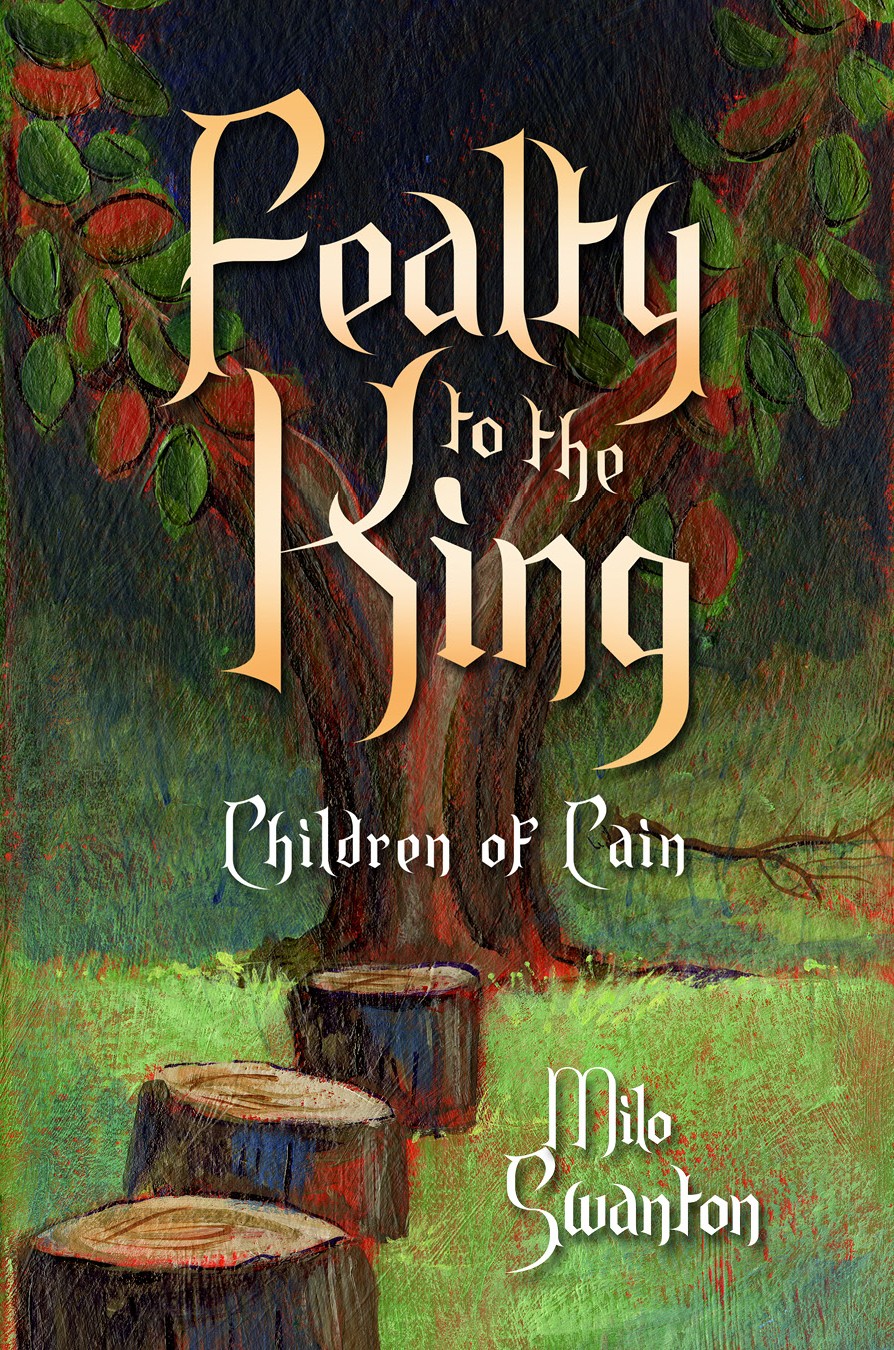 Author: 		Milo SwantonISBN:			978-1-940014-27-2 (paperback)ASIN:			B00NG1EAFQ (eBook)Category:	Fiction, High School Age & Up, 
Historical Fantasy, Low FantasyBook Size: 		6x9 (print), 3978 KB (eBook)Page Count: 		456 (print), 415 (eBook)Price:			$15.99 (print), $5.99 (eBook)Launch Date:		September 8, 2014Publisher: 		Wise Ink Creative PublishingPub. Contact:		Amy Quale, amy@wiseinkpub.comAuthor Contact:	Milo Swanton			10800 Rich Ave. S			Bloomington, MN 55437			email@miloswanton.com | 952-884-8279Website:		www.miloswanton.comDistributor:		Itasca Books Distribution & Fulfillment			5120 Cedar Lake Road			Minneapolis, MN 55416Dist. Contact:		Mark Jung			mjung@stantonpub.com | 1-800-901-3480Synopsis
As the fourth son of the former clanlord of the Herkt, Brutez wasn’t meant to rule. But finding himself in conflict with the violent current leader over a captured enemy warrior, he challenges the clanlord for leadership and changes his destiny.Brutez is soon drawn into the wars among the neighboring clans and tribes. He has a vision for a unity they’ve never known, but peace comes at great price. Warfare is dangerous, and politics are even deadlier. Fealty to the King is About the Rise of a People and a Nation.Fealty to the King is a sweeping, epic tale of warrior clans and tribes. Of discovery, knowledge, and faith. Of the founding of a nation. Of greatness.Author Bio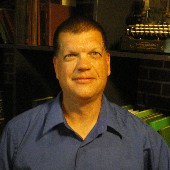 Milo Swanton grew up in Wisconsin and earned a bachelor’s degree in computer science and mathematics. His software engineering career included work on military, medical device, and air traffic control applications. He lives with his wife and mother-in-law in Minnesota.